НОМИНАЦИЯ КОНКУРСАОРГАНИЗАТОР СТРОИТЕЛЬНОГО ПРОИЗВОДСТВА (МАСТЕР, ПРОРАБ)_______________________________________________________________________________________ (наименование саморегулируемой организации)______________________________________________________________(наименование предприятия, организации)Фамилия____________________________Имя_________________Отчество____________________Дата рождения ____ _______________________   ______ г.Место работы, должность ______________________________________________________________                          (наименование и почтовый адрес предприятия, учреждения, организации)____________________________________________________________________________________________________________________________________Диплом _____________________________________________________________________________Повышение квалификации _____________________________________________________________Моб.тел.участника, e-mail_________________________________________________________Контактные телефоны:администрации предприятия ___________________________________________________________Заявка на участие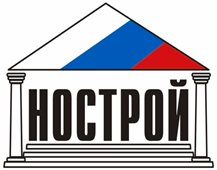 в I этапе Конкурса профессионального мастерствадля инженерно-технических работников в сфере строительства